3.pielikumsMinistru kabineta 
2012.gada 14.augusta noteikumiem Nr.559Klimata pārmaiņu finanšu instrumenta finansēto projektu atklāta konkursa "Kompleksi risinājumi siltumnīcefekta gāzu emisijas samazināšanai" iesnieguma veidlapaIesniedzamie dokumentiProjekta iesniedzējs1.2. Projekta iesniedzēja atbildīgā persona1.3. Projekta iesniedzēja kontaktpersona1.4. Projekta iesniedzēja atbilstībaĪsi aprakstīt projekta iesniedzēja atbilstību noteikumu prasībām, tai skaitā sniegt pamatojumu sīkā (mikro), mazā, vidējā vai lielā uzņēmuma definīcijas piemērošanai konkrētā iesniedzēja gadījumā, sniegt informāciju par komercdarbības periodu, norādīt projekta iesniedzēja saimnieciskās darbības atbilstību Saimnieciskās darbības statistiskās klasifikācijas NACE kodiem 10–33, 35.3 un 45–47.99 (ne vairāk kā 2000 zīmes).2.1. Konkursa ietvaros plānotā projekta aktivitāteIeguldījumu veikšana vides aizsardzībā, kas ļauj ietaupīt enerģiju (noteikumu 19.1.apakšpunkts)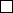 Ieguldījumu veikšana atjaunojamo energoresursu izmantošanai (noteikumu 19.2.apakšpunkts)2.1.1. Projekta mērķisFormulēt projekta mērķi (ne vairāk kā 500 zīmes)2.2. Projekta kopsavilkums2.2.1. Projekta kopsavilkums latviešu valodāĪsi aprakstīt projekta nepieciešamību un būtiskākās projekta aktivitātes un rezultātus (ne vairāk kā 1500 zīmes)2.2.2. Projekta kopsavilkums angļu valodāĪsi aprakstīt projekta mērķi, nepieciešamību un būtiskākās projekta aktivitātes un rezultātus (ne vairāk kā 1500 zīmes)2.3. Projekta nepieciešamības un aktivitāšu piemērotības pamatojumsNosaukt būtiskākās problēmas, kuras tiks risinātas, un pamatot to risināšanas aktualitāti. Nosaukt būtiskākās projekta plānotās darbības, raksturot projektā izmantojamās tehnoloģijas un materiālus, norādot to priekšrocības un trūkumus un pamatojot to piemērotību projekta mērķu sasniegšanai (ne vairāk kā 6000 zīmes)2.4. Projekta aktivitāšu īstenošanai izmantojamie iepirkumiProjektā plānoto publisko iepirkumu raksturojumsNosaukt un aprakstīt projekta ietvaros plānotos iepirkumus un tajos izmantojamos kritērijus (ne vairāk kā 2000 zīmes)2.5. Norādīt galveno ražošanas tehnoloģisko iekārtu un tehnoloģiju specifikāciju, kuras izmanto atjaunojamos energoresursusKatli, turbīnas, ģeneratori, tīklu ūdens sildītāji, tīklu ūdens sūkņi, kurināmā padeves iekārtas, saules kolektori, siltumsūkņi, palīgiekārtas pamatiekārtu darbināšanai2.6. Aprakstīt, kā tiks nodrošināta projekta sasniegto rezultātu uzturēšana pēc projekta pabeigšanas (vismaz 5 gadus) (ne vairāk kā 6000 zīmes)2.7. Ēku raksturojums, kuras nodrošina ar siltumapgādi no rekonstruētā vai nomainītā siltumenerģijas avota (dati jānorāda katrai ēkai atsevišķi) (ja nepieciešams, tabulu var paplašināt)Neattiecas uz projekta iesniedzēju, ja tas ir centralizētās siltumapgādes sistēmu operators, kā arī ja projektā plānota tikai karstā ūdens apgāde un papildus ieguldījumu veikšana atbilstoši noteikumu 19.1.2.apakšpunktam2.8. Projekta īstenošanas vieta – nekustamā īpašuma kadastra numurs, adrese (ne vairāk kā 100 zīmes)2.9. Projekta īstenošanas laiks2.10. Projekta īstenošanas laika grafiksNorādiet projekta ietvaros plānoto aktivitāšu īstenošanas laiku (atzīmējiet ar "x" atbilstošo gadu un mēnesi). Projekta īstenošanas pirmā gada pirmais mēnesis ir mēnesis, kad noslēgts projekta līgums. Indikatīvais projekta līguma noslēgšanas laiks konkursa pirmajā kārtā ir 2012.gada oktobris un konkursa otrajā kārtā – 2012.gada decembris.2.11. Projektā sasniedzamie rādītājiPiezīme.1. * Ja projektā aktivitātes plānots īstenot vairākās ēkās, siltumenerģijas patēriņu apkurei norāda par katru ražošanas ēku.2.12. Projekta ietvaros sasniedzamā oglekļa dioksīda samazinājuma pamatojums un aprēķinsPamatot projekta ietvaros sasniedzamo oglekļa dioksīda emisijas samazinājumu un parādīt tā aprēķinu saskaņā ar noteikumu 1.pielikumā ietverto metodi (ne vairāk kā 5000 zīmes)2.13. Finansējuma nepieciešamības pamatojums (aizpilda tikai lielie komersanti)3.1. Projekta ieviešanas un vadības kapacitāteRaksturot projekta iesniedzēja pieredzi atjaunojamo energoresursu tehnoloģiju līdzīga mēroga un specifikas projektu ieviešanā, kā arī būvniecības darbu organizēšanā un vadīšanā. Norādīt pieredzi atjaunojamo energoresursu izmantošanas paaugstināšanas pasākumu īstenošanā un videi draudzīgas būvniecības darbu organizēšanā, ja tāda ir (ne vairāk kā 2000 zīmes)3.2. Projekta ieviešanas riskiIdentificēt un raksturot iespējamos projekta ieviešanas riskus (ne vairāk kā 1000 zīmes)3.3. Pasākumi projekta ieviešanas risku mazināšanaiRaksturot preventīvos pasākumus projekta ieviešanas risku mazināšanai (ne vairāk kā 1000 zīmes)3.4. Projekta ietekme uz vidiNovērtēt projekta ieviešanas ietekmi uz vidi, aprakstīt esošo vides stāvokli, norādīt, vai un kādā veidā projekta ieviešanas laikā tiks ietekmēta vide, kādā veidā tiks mazināta negatīvā ietekme, ja tāda tiek prognozēta (ne vairāk kā 1000 zīmes)3.5. Projekta ietekme uz iedzīvotājiemNovērtēt projekta ieviešanas ietekmi uz vietējiem iedzīvotājiem (ne vairāk kā 1000 zīmes)3.6. Projektā paredzētie avansa un starpposmu maksājumi3.6.1. Avansa maksājumsVai projekta ietvaros projekta iesniedzējs vēlēsies saņemt avansa maksājumu Jā Nē3.6.2. Starpposma maksājumsVai projekta ietvaros projekta iesniedzējs vēlēsies saņemt starpposma maksājumu   JāNē4.1. Publicitātes pasākumu veidiAtzīmēt, kāda veida publicitātes pasākumi tiks veikti projekta īstenošanas laikā5.1. Projekta iesniedzēja dati par finanšu apgrozījumu (attiecas uz komersantiem)5.2. Projekta finansēšanas plānsPiezīmes.2. ** Neattiecināmo izmaksu pozīcijā tiek iekļauts arī pievienotās vērtības nodoklis (PVN), ja to var atgūt no valsts budžeta, un izmaksas, kas rodas kā starpība, papildus veicot ieguldījumu izmaksu aprēķinus, kā arī izmaksas, ja to lielums pārsniedz noteikumu 21.3.apakšpunktā minēto lielumu.3. *** Ja projekta ietvaros ir iekļautas konsultāciju izmaksas (noteikumu 20.1.1. un 20.2.1.apakšpunkts) kā attiecināmas izmaksas, tad aili neaizpilda (attiecas uz sīkajiem (mikro), mazajiem un vidējiem komersantiem).5.3. Projekta izmaksu tāmeSk. iesnieguma veidlapas 1.pielikumu5.4. Tehniskā analīzeSk. iesnieguma veidlapas 2.pielikumu6.1. projektā un tā pielikumos iekļautā informācija ir patiesa un projekta ieviešanai pieprasītais finanšu instrumenta līdzfinansējums tiks izmantots saskaņā ar projekta aprakstu un ievērojot noteikumus;6.2. projekta iesniedzējs – komersants – atbilst sīkā (mikro), mazā vai vidējā komersanta definīcijai, kas noteikta Komisijas regulas Nr. 800/2008 1.pielikuma 2.punktā, vai lielā komersanta definīcijai, kas noteikta Komisijas regulas Nr. 800/2008 2.panta 8.punktā, un lielā komersanta projekts atbilst Komisijas regulas Nr. 800/2008 8.panta 3.punkta kritērijiem;6.2.1 projekta iesniedzējs ir Latvijas Republikā reģistrēta izglītības iestāde (ja attiecināms);6.3. projektā iekļautās aktivitātes plānots īstenot ēkās vai uz zemes, kas ir projekta iesniedzēja īpašumā, ir nodotas projekta iesniedzēja valdījumā vai lietojumā, vai arī projekta iesniedzējs ir noslēdzis ilgtermiņa nomas līgumu. Īpašumtiesības, valdījuma vai lietojuma tiesības ir nostiprinātas vai līdz līguma par projekta īstenošanu noslēgšanai tiks nostiprinātas zemesgrāmatā uz laiku, kas nav mazāks par pieciem gadiem pēc projekta īstenošanas, vai arī projekta iesniedzējs līdz līguma par projekta īstenošanu noslēgšanai iesniegs atbildīgajā iestādē ilgtermiņa nomas līgumu, kurā ir noteikts termiņš, kas nav mazāks par pieciem gadiem pēc projekta īstenošanas;6.4. projekta iesniedzējam ir pieejami brīvi finanšu līdzekļi vai projekta iesniedzējam būs pieejams kredīts projekta īstenošanai nepieciešamā līdzfinansējuma apmērā;6.5. projekta iesniegumu parakstījusi persona, kurai ir paraksta tiesības;6.6. projekta iesniegumā plānotās finanšu instrumenta finansētās attiecināmās izmaksas netiek un nav tikušas finansētas no citiem finanšu instrumentiem, tai skaitā Eiropas Savienības vai ārvalstu finanšu palīdzības līdzekļiem, un nepārklājas ar aktivitātēm un attiecināmām izmaksām, kas tiek finansētas no finanšu instrumentiem;6.7. projekta iesniedzēja saimnieciskā darbība ietver aktivitātes, kas atbilst saimnieciskās darbības statistiskās klasifikācijas (NACE 2.red.) kodiem 10–33, 35.3 vai 45–47.99, un projekta iesniedzējs saimniecisko darbību veic ēkā, kurā plānots īstenot projekta aktivitātes, vai plāno veikt minētajā ēkā pēc projekta aktivitāšu īstenošanas (ja attiecināms);6.8. projektā iekļautās aktivitātes plānots īstenot iekārtās, kas nav iesaistītas Eiropas Savienības emisijas kvotu tirdzniecības sistēmā saskaņā ar likumu "Par piesārņojumu";6.9. projekta iesniedzējs nav komersants, kas ražo Līguma par Eiropas Savienības darbību I pielikumā minēto lauksaimniecības un mežsaimniecības produkciju un plāno ražot enerģiju no lauksaimnieciskas vai mežsaimnieciskas izcelsmes biomasas, paredzot pārdot biogāzes koģenerācijas veidā saražoto elektroenerģiju;6.10. projekta iesniedzējs nav kapitālsabiedrība, kuras dalībnieks ir juridiska persona, kas ražo Līguma par Eiropas Savienības darbību I pielikumā minēto lauksaimniecības un mežsaimniecības produkciju, vai lauksaimniecības pakalpojumu kooperatīvā sabiedrība, kura atbilstoši normatīvajiem aktiem par kooperatīvo sabiedrību atbilstības kritērijiem ir atzīta par atbilstīgu lauksaimniecības kooperatīvo sabiedrību un kuras biedri ražo Līguma par Eiropas Savienības darbību I pielikumā minēto lauksaimniecības un mežsaimniecības produkciju, un kura plāno ražot enerģiju no lauksaimnieciskas vai mežsaimnieciskas izcelsmes biomasas, paredzot pārdot biogāzes koģenerācijas veidā saražoto elektroenerģiju (ja attiecināms);6.11. projekta iesniedzēja interesēs fiziska persona nav izdarījusi noziedzīgu nodarījumu, kas skāris Latvijas Republikas vai Eiropas Savienības finanšu intereses, un projekta iesniedzējam saskaņā ar Krimināllikumu nav piemēroti piespiedu ietekmēšanas līdzekļi;6.12. projektā iekļautās aktivitātes plānots īstenot:6.12.1. tieši ar ražošanas procesu saistītās ēkās, kurās vismaz divus jebkurus gadus pirms projekta iesnieguma iesniegšanas atbildīgajā iestādē ir veikta saimnieciskā darbība un kuras klasificē kā rūpnieciskās ražošanas ēkas, vai uzņēmumu teritorijās, kurās atrodas projekta iesniedzēja ražošanas tehnoloģiskās iekārtas un tehnoloģijas, ko plānots uzlabot vai nomainīt projekta īstenošanas laikā (ja attiecināms);6.12.2. vairumtirdzniecības un mazumtirdzniecības ēkās, kurās vismaz divus jebkurus gadus pirms projekta iesnieguma iesniegšanas atbildīgajā iestādē ir veikta saimnieciskā darbība un kuras klasificē kā vairumtirdzniecības un mazumtirdzniecības ēkas (ja attiecināms);6.12.3. ēkās, kuras izmanto izglītības iestāžu vajadzībām (ja attiecināms);6.13. pret projekta iesniedzēju nav vērsta prasība par līdzekļu atgūšanu no citām valsts atbalsta programmām vai projektiem saskaņā ar iepriekšēju Eiropas Komisijas lēmumu, ar ko atbalsts tiek atzīts par nelikumīgu un nesaderīgu ar kopējo tirgu;6.14. projektā paredzētās aktivitātes nav plānots īstenot kādā no neatbalstāmajām nozarēm atbilstoši Komisijas regulas Nr. 800/2008 1.panta 3.punktam. Ja kāda no nozarēm, kurā darbojas projekta iesniedzējs, ir neatbalstāma projekta iesniedzējs nodrošinās atbalstāmās nozares projekta īstenošanas finanšu plūsmas skaidru nodalīšanu no citu projekta iesniedzēja darbības nozaru finanšu plūsmām projekta īstenošanas laikā un piecus gadus pēc projekta īstenošanas;6.15. projekta iesniedzējs neatbilst grūtībās nonākuša komersanta statusam un uz to neattiecas noteikumu 13.9. un 13.10.apakšpunktā minētie nosacījumi.Apliecinu, ka tad, ja projekta iesniegums tiks apstiprināts:6.16. projektā paredzētās aktivitātes nav un netiks iesniegtas līdzfinansēšanai citu finansējuma programmu vai individuālo atbalsta projektu ietvaros no citiem finanšu instrumentiem, Eiropas Savienības vai ārvalstu finanšu palīdzības līdzekļiem;6.16.1 izglītības iestādes projektā iekļautās aktivitātes plānots īstenot ēkā, kurā vismaz 85 % no ēkas platības nodrošina izglītības funkciju īstenošanu (ja attiecināms) un, ja izglītības iestāde gūst ieņēmumus no saimnieciskās darbības veikšanas (piemēram, dienesta viesnīcas nodrošināšana, ēdināšanas pakalpojumi), ieņēmumi tiek ieguldīti izglītības iestādes pamatdarbības nodrošināšanā;6.17. projekta iesniegumā norādītās attiecināmās izmaksas būs radušās, ievērojot noteikumu 23.5., 23.6., 23.6.1 un 23.7.apakšpunktā minētos nosacījumus;6.18. iepirkuma procedūras tiks veiktas konkurences apstākļos, bez slepenām norunām, atbilstoši ilgtspējīgas projektēšanas un būvniecības principiem;6.19. projektā paredzētās attiecināmās izmaksas tiks veiktas un uzskaitītas finansējuma saņēmēja grāmatvedības uzskaitē, būs identificējamas, nodalītas no pārējām izmaksām un pārbaudāmas, tās apliecinās attiecīgu attaisnojuma dokumentu oriģināli vai dokumentu oriģinālu atvasinājumi, kuri izgatavoti atbilstoši normatīvajos aktos noteiktajām dokumentu izstrādes un noformēšanas prasībām;6.20. jebkāds sadārdzinājums, kas radīsies projekta ieviešanas laikā, tiks finansēts no projekta iesniedzēja līdzekļiem, citas iestādes vai privātpersonas nodrošinātiem finanšu līdzekļiem;6.21. būs pieejami brīvi finanšu līdzekļi vai kredīts projekta īstenošanai nepieciešamā līdzfinansējuma apmērā (attiecas uz komersantiem).Apliecinu, ka pēc projekta ieviešanas:6.22. ja projekta ietvaros tiek finansēti būvdarbi vai ilgtermiņā lietojamu preču piegādes, attiecīgie projekta objekti atbilstoši projekta mērķiem tiks ekspluatēti ne mazāk kā piecus gadus pēc projekta beigām;6.23. turpmāko piecu gadu laikā projekta iesniedzējs vai viņa pilnvarotā persona ik gadu līdz 31.janvārim iesniegs projekta rezultātu monitoringa pārskatu;6.24. ražošanas, vairumtirdzniecības vai mazumtirdzniecības ēka, kurā veiktas projekta aktivitātes, tiks ekspluatēta piecus gadus, nemainot lietošanas veidu un ēkas klasifikāciju, un tehnoloģijas, kurās izmanto atjaunojamos energoresursus un ražošanas tehnoloģiskās iekārtas, kuras uzstādītas projekta aktivitātes ietvaros vai kurās ir veiktas projekta aktivitātes, nedemontēs;6.25. piecus gadus izglītības iestādes ēkas, kurās tiks īstenotas projekta aktivitātes, izmantos izglītības funkciju nodrošināšanai, ēkām netiks mainīts lietošanas veids un ēkas klasifikācija, un tehnoloģijas, kurās izmanto atjaunojamos energoresursus, netiks demontētas.Piekrītu, ka Vides aizsardzības un reģionālās attīstības ministrija pieprasa izziņu par projekta iesniedzēja nodokļu parādiem, tai skaitā valsts sociālās apdrošināšanas obligāto iemaksu parādiem.Apzinos, ka projekta iesniegumu var neapstiprināt līdzfinansēšanai no finanšu instrumenta, ja projekta iesnieguma veidlapa, ieskaitot šo sadaļu, nav pilnībā un kvalitatīvi aizpildīta, kā arī ja normatīvajos aktos par finanšu instrumenta ieviešanu plānotais līdzfinansējums projekta iesnieguma apstiprināšanas brīdī ir izlietots.Apzinos, ka tad, ja apliecinājumā sniegtā informācija būs nepatiesa, pret projekta iesniedzēju var tikt uzsāktas administratīva un finansiāla rakstura sankcijas.Apliecinu, ka projekta iesniegumam pievienotās kopijas atbilst manā rīcībā esošiem dokumentu oriģināliem un projekta iesnieguma kopijas un elektroniskā versija atbilst projekta iesnieguma oriģinālam.Piezīme.4. **** Dokumenta rekvizītu "Paraksts" neaizpilda, ja elektroniskais dokuments ir sagatavots atbilstoši normatīvajiem aktiem par elektronisko dokumentu noformēšanu.Iesnieguma veidlapas 1.pielikumsProjekta izmaksu tāmePiezīmes.1. Neattiecināmo izmaksu pozīcijā tiek iekļauts arī pievienotās vērtības nodoklis (PVN), ja to var atgūt no valsts budžeta, un izmaksas, kas rodas kā starpība, papildus veicot ieguldījumu izmaksu aprēķinus, kā arī izmaksas, kuru lielums pārsniedz noteikumu 21.3.apakšpunktā minēto lielumu. Ja nepieciešams, projekta iesniedzējs var papildināt izmaksu pozīcijas.2. * Lūdzam ievērot noteikumu 21.punktā minētos attiecināmo izmaksu ierobežojumus.Iesnieguma veidlapas 2.pielikumsAttiecināmo izmaksu aprēķins (aktivitāte – ieguldījumu veikšana atjaunojamo energoresursu izmantošanai (noteikumu 19.2.apakšpunkts))Piezīmes.1 Ja projektā plānots uzstādīt vairākas siltumenerģijas un/vai elektroenerģijas ražošanas tehnoloģijas, informāciju aizpilda par katru no tām.2 Rezultāts jānorāda ar precizitāti līdz divām zīmēm aiz komata.3 Dati atbilstoši noteikumu 2.pielikuma 1. un 2.tabulai (Ls/kWth vai Ls/kWel).4 Dati atbilstoši noteikumu 2.pielikuma 3. un 4.tabulai (Ls/kWth vai Ls/kWel).5 Atbilstoši noteikumu 2.pielikuma 1.punktam tiek aprēķinātas attiecināmās izmaksas (Ls). Aprēķinot attiecināmās izmaksas, 3.aile jāizmanto, ja projektā plānotās atjaunojamo energoresursu investīcijas bez PVN (Ls/kWth vai Ls/kWel) nepārsniedz maksimāli pieļaujamās investīciju izmaksas atbilstoši jaudas diapazonam (noteikumu 2.pielikuma 1. un 2.tabulas rādītāji). Savukārt 4.aile jāizmanto, ja projektā plānotās atjaunojamo energoresursu investīcijas (Ls/kWth vai Ls/kWel) pārsniedz maksimāli pieļaujamās investīciju izmaksas atbilstoši jaudas diapazonam (noteikumu 2.pielikuma 1. un 2.tabulas rādītāji).Iesnieguma veidlapas 3.pielikumsTehniskā analīzeEnergoavota tehniskie rādītāji1. Siltumenerģijas ražošanas iekārtāmElektroenerģijas ražošanas iekārtām (koģenerācijas stacijām)Saražotās un patērētās enerģijas apjoms esošajās tehnoloģijās (aizpilda, ja projekta ietvaros plānots aizstāt siltumenerģiju):Piezīmes.1. * Aizvietojamās siltumenerģijas ražošanas tehnoloģijas vismaz divu jebkuru iepriekšējo gadu vidējie rādītāji.2. ** Jāpievieno saražotās, patērētās un pārdotās siltumenerģijas apjomu apliecinoši dokumenti (kopijas) par vismaz divos jebkuros iepriekšējos gados saražoto, patērēto un pārdoto siltumenerģijas apjomu ražošanas ēkā, kurā plānots īstenot projekta aktivitātes, norādot datus pa mēnešiem (megavatstundas). Pievieno arī dokumentus (kopijas), kas apliecina izmantoto kurināmā apjomu, tai skaitā kurināmā pirkšanas izmaksas apliecinošus dokumentus (noteikumu 28.6.apakšpunkts).Projekta nosaukumsProjekta iesniedzējsAizpilda atbildīgā iestādeAizpilda atbildīgā iestādeProjekta iesnieguma identifikācijas numursProjekta iesnieguma iesniegšanas datumsProjekta iesnieguma apstiprināšanas datumsNr.p.k.Dokumenta nosaukumsLapas puse1.Aizpildīta projekta iesnieguma veidlapa (Ministru kabineta 2012.gada 14.augusta noteikumu Nr.559 "Klimata pārmaiņu finanšu instrumenta finansēto projektu atklāta konkursa "Kompleksi risinājumi siltumnīcefekta gāzu emisijas samazināšanai" nolikums" (turpmāk – noteikumi) 3.pielikums)Papildus iesniedzamo dokumentu sarakstsPapildus iesniedzamo dokumentu saraksts2Atjaunojamos energoresursus izmantojošās tehnoloģijas (noteikumu 19.2.1.apakšpunkts) apraksts, kas ietver vismaz šādu informāciju, – projekta iesniegumā iekļauto tehnisko rādītāju pamatojums, ekonomiskais pamatojums, tehnoloģijas atrašanās vieta, informācija par energoresursu un to raksturojošie rādītāji. Ja projekta ietvaros plānota koģenerācijas stacijas būvniecība, papildus minētajai informācijai norāda arī primāro energoresursu ietaupījuma aprēķinu atbilstoši noteikumu 12.8.apakšpunktam, koģenerācijas procesā plānoto saražoto siltumenerģijas un elektroenerģijas apjomu gadā megavatstundās (MWh), koģenerācijas procesā saražoto siltumenerģijas apjomu megavatstundās (MWh), kas tiks izmantots saimnieciskajā darbībā koģenerācijas stacijas ražošanas cikla nodrošināšanai, koģenerācijas procesā saražoto siltumenerģijas apjomu megavatstundās (MWh), kas tiks izmantots saimnieciskajā darbībā cita ražošanas cikla vai produktu ražošanas nodrošināšanai (katram ražošanas ciklam norāda nosaukumu un plānoto izmantoto siltumenerģijas apjomu megavatstundās (MWh)) (ja attiecināms)3Sertificēta energoauditora izstrādāts ēkas energoaudits (kopija)4.Tehniskās apsekošanas atzinums atbilstoši būvniecības jomu reglamentējošajiem normatīvajiem aktiem, ja projekta aktivitātes īsteno ēkas norobežojošajās konstrukcijās5.Būvniecības tāmes, ražošanas tehnoloģisko iekārtu specifikācijas (ja attiecināms) un projekta aktivitāšu tāmes atbilstoši ēkas energoauditam6.Būvvaldē akceptēts būvprojekts tehniskā projekta stadijā (kopija) par visiem projekta ietvaros plānotajiem būvdarbiem vai, ja paredzēta vienkāršota renovācija, būvvaldē saskaņota apliecinājuma karte par projektā veicamajiem darbiem (kopija), vai, ja paredzēta vienkāršotā inženiertīklu pievadu un iekšējo inženiertīklu izbūve, rekonstrukcija vai renovācija, būvvaldē saskaņota tehniskā shēma (kopija) (ja attiecināms) atbilstoši ēkas energoauditam7.Saražotās, patērētās un pārdotās siltumenerģijas apjomu apliecinoši dokumenti (kopijas) par vismaz divos jebkuros gados pirms projekta iesnieguma iesniegšanas saražoto, patērēto un pārdoto siltumenerģijas apjomu ražošanas ēkā, kurā plānotas projekta aktivitātes, norādot datus pa mēnešiem (megavatstundas (MWh)). Iesniedz arī dokumentus (kopijas), kas apliecina izmantoto kurināmā apjomu, tai skaitā kurināmā pirkšanas izmaksas apliecinošus dokumentus (ja attiecināms)8.Zvērināta revidenta atzinums par noteikumu 19.1.apakšpunktā minētās aktivitātes īstenošanas attiecināmo izmaksu aprēķina pareizību un atbilstību Komisijas regulas Nr. 800/2008 21.pantam (ja attiecināms)9.Lēmums par projekta īstenošanu un papildus iesniedzamie dokumenti saskaņā ar noteikumu 28.8. un 28.14.apakšpunktu10.Deklarācija par komercsabiedrības atbilstību sīkajai (mikro), mazajai vai vidējai komercsabiedrībai, kas aizpildīta saskaņā ar normatīvajiem aktiem par komercsabiedrību deklarēšanas kārtību atbilstoši sīkajai (mikro), mazajai vai vidējai komercsabiedrībai (ja attiecināms)11.Pilnvara, kurā attiecīgā persona ir pilnvarota parakstīt projekta iesniegumu (ja attiecināms)12.Paziņojuma kopija par iepirkuma procedūras rezultātiem, ja iepirkums par darbiem projektā plānoto aktivitāšu īstenošanai ir veikts līdz projekta iesnieguma iesniegšanai (ja attiecināms)13Ilgtermiņa nomas līgums (ja attiecināms)14Līgums par siltumenerģijas pārdošanu (kopija), ja projekta iesniedzēja saimnieciskā darbība ietver aktivitātes, kas atbilst saimnieciskās darbības statistiskās klasifikācijas (NACE 2.red.) kodam 35.3 (ja attiecināms)1.sadaļa – Pamatinformācija par projekta iesniedzēju1.1.1.Projekta iesniedzēja nosaukums1.1.2.Projekta iesniedzēja darbības formasīkais (mikro) komersantsmazais komersantsvidējais komersantslielais komersantsizglītības iestāde1.1.3.PVN maksātājsJā Nē1.1.4.Nodokļu maksātāja reģistrācijas numurs1.1.5.Juridiskā adreseIela, mājas nr.1.1.5.Juridiskā adresePilsēta, novads1.1.5.Juridiskā adresePasta indekss1.2.1.Vārds, uzvārds1.2.2.Amats1.2.3.Tālrunis1.2.4.Fakss1.2.5.E-pasts1.3.1.Vārds, uzvārds1.3.2.Amats1.3.3.Tālrunis1.3.4.Fakss1.3.5.E-pasts2.sadaļa – Projekta aprakstsNr.p.k.IekārtasSkaitsSvarīgākie tehniskie rādītāji1.2....Nr.p.k.Ēkas parametriRaksturlielumi1.Ēkas nosaukums1.1.Adrese un kadastra numurs1.2.Ēkas funkcija1.3.Kopējā apsildāmā platībam22.Kopējais siltumenerģijas patēriņš apkureiMWh/gadā3.Siltumenerģijas patēriņš apkurei gadā uz 1 m2 apsildāmās platībaskWh/m24.Ēkas klasifikācija:4.1.rūpnieciskās ražošanas ēkas (kods 1251 saskaņā ar Ministru kabineta 2009.gada 22.decembra noteikumiem Nr.1620 "Noteikumi par būvju klasifikāciju")4.2.vairumtirdzniecības un mazumtirdzniecības ēkas (kods 123 un tā klases, tipu grupas un tipi saskaņā ar Ministru kabineta 2009.gada 22.decembra noteikumiem Nr.1620 "Noteikumi par būvju klasifikāciju")4.3.ēkas, kuras izmanto izglītības iestāžu vajadzībām (kods 126, 1265, 12110102 saskaņā ar Ministru kabineta 2009.gada 22.decembra noteikumiem Nr.1620 "Noteikumi par būvju klasifikāciju")Plānotais projekta ieviešanas laiks pilnos mēnešosProjekta pabeigšanas datumsNr.p.k.Aktivitātes nosaukumsGadi un mēnešiGadi un mēnešiGadi un mēnešiGadi un mēnešiGadi un mēnešiGadi un mēnešiGadi un mēnešiGadi un mēnešiGadi un mēnešiGadi un mēnešiGadi un mēnešiGadi un mēnešiGadi un mēnešiGadi un mēnešiGadi un mēnešiGadi un mēnešiGadi un mēnešiGadi un mēnešiGadi un mēnešiGadi un mēnešiGadi un mēnešiGadi un mēnešiGadi un mēnešiNr.p.k.Aktivitātes nosaukumsprojekta īstenošanas pirmais gads (2012)projekta īstenošanas pirmais gads (2012)projekta īstenošanas pirmais gads (2012)projekta īstenošanas pirmais gads (2012)projekta īstenošanas pirmais gads (2012)projekta īstenošanas pirmais gads (2012)projekta īstenošanas pirmais gads (2012)projekta īstenošanas pirmais gads (2012)projekta īstenošanas pirmais gads (2012)projekta īstenošanas pirmais gads (2012)projekta īstenošanas pirmais gads (2012)projekta īstenošanas pirmais gads (2012)projekta īstenošanas otrais gads (2013)projekta īstenošanas otrais gads (2013)projekta īstenošanas otrais gads (2013)projekta īstenošanas otrais gads (2013)projekta īstenošanas otrais gads (2013)projekta īstenošanas otrais gads (2013)projekta īstenošanas otrais gads (2013)projekta īstenošanas otrais gads (2013)projekta īstenošanas otrais gads (2013)projekta īstenošanas otrais gads (2013)projekta īstenošanas otrais gads (2013)Nr.p.k.Aktivitātes nosaukums12345678910111212345678910111.2.3....Nr.p.k.RādītājsRezultātsMērvienība1.Projekta CO2 emisiju samazinājums gadāt CO2/gadā2.Efektivitātes rādītājs (attiecība starp CO2 emisiju samazinājumu gadā un projektam pieprasītā finanšu instrumenta līdzfinansējumu)kgCO2/LVL gadā3.Siltumenerģijas patēriņš apkurei (ja attiecināms)*kWh/m2Nr.p.k.Finansējuma nepieciešamībaSkaidrojums(ne vairāk kā 1000 zīmes)2.13.1.projektam iztērētās kopsummas pieaugums: finansējuma saņēmēja projektā veikto ieguldījumu pieaugums; izmaiņas projekta budžetā (ja nenotiek atbilstošs budžeta samazinājums citos projektos); izmaiņas izdevumos, ko finansējuma saņēmējs velta projektam proporcionāli kopējam apgrozījumam2.13.2.projekta apjoma pieaugums: no projekta sagaidāmo pakalpojumu pieaugums2.13.3.projekta darbības jomas paplašināšanās: kopējo projekta izmaksu pieaugums (nesamazinoties finansējuma saņēmēja veiktajiem izdevumiem salīdzinājumā ar situāciju bez publiskā finansējuma); to cilvēku skaita pieaugums, kuriem uzdots strādāt ar projektu saistītā jomā2.13.4.projekta izpildes ātruma pieaugums: nepieciešams īsāks laiks līdz projekta pabeigšanai salīdzinājumā ar to, ja šo pašu projektu izpildītu bez publiskā finansējuma3.sadaļa – Projekta ieviešana4.sadaļa – PublicitāteIevieto savā tīmekļa vietnē (ja tāda ir) informāciju par projekta īstenošanu, finanšu izlietojumu un panākto siltumnīcefekta gāzu emisiju samazinājumuIzvieto informatīvu plāksni par projekta īstenošanu, finanšu izlietojumu un panākto oglekļa dioksīda emisiju samazinājumu pie katras ēkas, kurās veiktas projekta aktivitātes5.sadaļa – Projekta finansēšanas rādītājiNr.p.k.GadsNeto apgrozījums, LVL1.20092.20103.2011GadsKopējās izmaksasNeattiecināmās izmaksas**Attiecināmās izmaksasFinanšu instrumenta finansējumsFinanšu instrumenta finansējumsProjekta iesniedzēja līdzfinansējumsProjekta iesniedzēja līdzfinansējums1 = 2 + 323 = 4 + 645 = 4/3 (%)67 = 6/3 (%)20122013Kopā***6.sadaļa – ApliecinājumsProjekta iesniedzēja(projekta iesniedzēja nosaukums)(projekta iesniedzēja nosaukums)atbildīgā amatpersona,,(vārds, uzvārds)(vārds, uzvārds)(amats)(amats)Ar parakstu apliecinu, ka projekta iesniegšanas dienāAr parakstu apliecinu, ka projekta iesniegšanas dienā(dd.mm.gggg.)Paraksts****DatumsDatums(dd./mm./gggg.)Izmaksu pozīcijas nosaukumsVienības nosaukumsVienību skaitsVienības izmaksas, LVL (bez PVN)Izmaksas kopā, LVL (bez PVN)Izmaksas, LVLIzmaksas, LVLIzmaksas, LVLIzmaksas, LVLIzmaksu pozīcijas nosaukumsVienības nosaukumsVienību skaitsVienības izmaksas, LVL (bez PVN)Izmaksas kopā, LVL (bez PVN)attiecināmāsattiecināmāsattiecināmāsneattiecināmās (t.sk. PVN)Izmaksu pozīcijas nosaukumsVienības nosaukumsVienību skaitsVienības izmaksas, LVL (bez PVN)Izmaksas kopā, LVL (bez PVN)bez PVNPVN (aizpilda, ja nav atgūstams)% no kopējām attiecināmajām izmaksām*neattiecināmās (t.sk. PVN)123456789I. Noteikumu 19.1.apakšpunkta aktivitāteiI. Noteikumu 19.1.apakšpunkta aktivitāteiI. Noteikumu 19.1.apakšpunkta aktivitāteiI. Noteikumu 19.1.apakšpunkta aktivitāteiI. Noteikumu 19.1.apakšpunkta aktivitāteiI. Noteikumu 19.1.apakšpunkta aktivitāteiI. Noteikumu 19.1.apakšpunkta aktivitāteiI. Noteikumu 19.1.apakšpunkta aktivitāteiI. Noteikumu 19.1.apakšpunkta aktivitātei1. Tehniskās apsekošanas atzinuma izmaksas, būvprojekta un tehniskās dokumentācijas sagatavošanai un saskaņošanai būvniecību regulējošajos normatīvajos aktos noteiktajā kārtībā paredzētās izmaksas, ražošanas tehnoloģisko iekārtu specifikāciju un tāmes, kā arī zvērināta revidenta atzinuma sagatavošanas izmaksas1.1....2. Energoefektivitāti paaugstinoši papildu ieguldījumi – ēkas norobežojošo konstrukciju būvdarbu izmaksas2.1....3. Ventilācijas sistēmas renovācijas darbu izmaksasN/a3.1....4. Iekārtu un sistēmu, kas paredzētas efektīvai siltuma primārai un otrreizējai izmantošanai, iegādes, piegādes, būvniecības, uzstādīšanas un ieregulēšanas izmaksasN/a4.1....5. Apgaismojuma un elektroapgādes sistēmas rekonstrukcijas un izbūves izmaksas, ja tās ir saistītas ar enerģijas ietaupījumu un oglekļa dioksīda emisijas samazinājumuN/a5.1....6. Iekšējo inženiertīklu izbūves izmaksas, ja izbūve tieši saistīta ar atbalstāmajām aktivitātēm...7. Būvuzraudzības un autoruzraudzības izmaksas, ja tās tiek uzskaitītas par ieguldījumu izmaksām7.1. ...8. Energoefektivitāti paaugstinošu iekārtu iegādes, piegādes, būvniecības, uzstādīšanas un ieregulēšanas izmaksas8.1. ...9. Neparedzētie izdevumi (izmaksu summa nedrīkst pārsniegt piecus procentus no projekta kopējām attiecināmajām izmaksām)II. Noteikumu 19.2.apakšpunkta aktivitāteiII. Noteikumu 19.2.apakšpunkta aktivitāteiII. Noteikumu 19.2.apakšpunkta aktivitāteiII. Noteikumu 19.2.apakšpunkta aktivitāteiII. Noteikumu 19.2.apakšpunkta aktivitāteiII. Noteikumu 19.2.apakšpunkta aktivitāteiII. Noteikumu 19.2.apakšpunkta aktivitāteiII. Noteikumu 19.2.apakšpunkta aktivitāteiII. Noteikumu 19.2.apakšpunkta aktivitātei1. Konsultāciju izmaksas būvprojekta un tehniskās dokumentācijas sagatavošanai un saskaņošanai būvniecību regulējošajos normatīvajos aktos noteiktajā kārtībā1.1.2. Atjaunojamo energoresursu izmantošanai paredzēto tehnoloģiju iegādes, piegādes, būvniecības, uzstādīšanas un ieregulēšanas izmaksasN/a2.1.N/a...N/a3. Būvdarbu izmaksas, kas tieši saistītas ar atbalstāmajām aktivitātēm, tajā skaitā siltumenerģijas pārvades un sadales trašu būvniecība, kuru kopējais garums nepārsniedz 100 m, un tādu tehnoloģiju pieslēgšana elektriskajai sistēmai, kurās izmanto atjaunojamos energoresursus, ja elektropārvades līnija, elektroietaises (un tamlīdzīgi) paliek projekta iesniedzēja īpašumā3.1. ...4. Būvuzraudzības un autoruzraudzības izmaksas, ja tās tiek uzskaitītas par ieguldījumu izmaksām4.1....5. Neparedzētie izdevumi (izmaksu summa nedrīkst pārsniegt piecus procentus no projekta kopējām attiecināmajām izmaksām)Kopējās projekta izmaksasN/aSiltumenerģijas vai elektroenerģijas ražošanas tehnoloģijas plānotā uzstādāmā jauda1, kWProjektā plānotās siltumenerģijas vai elektroenerģijas ražošanas tehnoloģijas investīcijas bez PVN, LsProjektā plānotās siltumenerģijas vai elektroenerģijas ražošanas tehnoloģijas investīcijas bez PVN2, Ls/kWth vai Ls/kWelAtjaunojamo energoresursu izmantojošo siltumenerģijas vai elektroenerģijas ražošanas tehnoloģiju maksimāli pieļaujamās investīciju izmaksas3, Ls/kWth vai Ls/kWelFosilo energoresursu izmantojošo siltumenerģijas vai elektroenerģijas ražošanas tehnoloģiju investīcijas4, Ls/kWth vai Ls/kWelAttiecināmās izmaksas5, Ls123 = 2/1456 = (3 vai 4 – 5) x 11.2....Nr. p.k.RādītājsMērvienībaPrognozētais lielumsEsošais lielums*1.Uzstādītā siltuma jaudaMW2.Lietderības koeficients2.1.apkures periodā%2.2.vasarā%3.Pieslēgto vidējo siltumslodžu summa3.1.apkures periodāMW3.2.vasarāMW4.Plānotie siltumnesēju parametri4.1.tvaikam4.1.1.spiediensMPa4.1.2.temperatūraC4.2.tīklu ūdenim4.2.1.turpgaitas temperatūraC4.2.2.atgaitas temperatūraC5.Transformācijas koeficients siltuma sūkņiem–6.Kurināmā veids–7.Kurināmā patēriņšt vai m3Nr. p.k.RādītājsMērvienībaPrognozētais lielumsEsošais lielums*1.Uzstādītā elektriskā jaudaMW2.Lietderības koeficients%3.Spriegums tīklā, kuram plānots pieslēgt energoavotukV4.Saražotais elektroenerģijas daudzumsMWhNr. p.k.GadsSaražotais siltumenerģijas apjoms, MWh**Patērētais siltumenerģijas apjoms, MWh**Pārdotās siltumenerģijas apjoms, MWh**1.20__2.20__3.vismaz divu jebkuru iepriekšējo gadu vidējais rādītājs